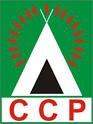 FALECIMENTO Sócio nº 171 - Henrique Leonel F. GomesO CCP vem por este meio comunicar o falecimento, no passado dia 12-08-2020, do nosso Associado.A toda a família e amigos o CCP manifesta o seu pesar.A Direcção